Об отмене постановления администрации г. Канска от 11.10.2016 г. № 1019 «О создании межведомственной комиссии по упорядочению оборота алкогольной продукции в розничной торговле и общественном питании, а также по выявлению и пресечению незаконного оборота алкогольной и спиртосодержащей продукции на территории г. Канска» В целях приведения нормативных правовых актов администрации города Канска Красноярского края в соответствие с действующим законодательством Российской Федерации, руководствуясь статьями 30, 35 Устава города Канска ПОСТАНОВЛЯЮ:Отменить постановление администрации г. Канска от 11.10.2016 г. № 1019 «О создании межведомственной комиссии по упорядочению оборота алкогольной продукции в розничной торговле и общественном питании, а также по выявлению и пресечению незаконного оборота алкогольной и спиртосодержащей продукции на территории г. Канска» Ведущему  специалисту  Отдела  культуры  администрации  г. Канска (Н.А. Велищенко) опубликовать настоящее постановление в газете «Канский вестник»» и разместить на официальном сайте муниципального образования город Канск в сети Интернет.Контроль за исполнением настоящего постановления возложить на заместителя главы города по экономике и финансам Н.В. Кадач.Постановление вступает в силу со дня опубликования.Главы города Канска                                                                                А.М. Береснев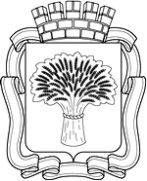 Российская ФедерацияАдминистрация города Канска
Красноярского краяПОСТАНОВЛЕНИЕРоссийская ФедерацияАдминистрация города Канска
Красноярского краяПОСТАНОВЛЕНИЕРоссийская ФедерацияАдминистрация города Канска
Красноярского краяПОСТАНОВЛЕНИЕРоссийская ФедерацияАдминистрация города Канска
Красноярского краяПОСТАНОВЛЕНИЕ03.10.2019 г.№948